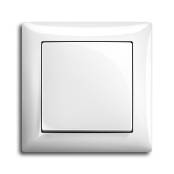 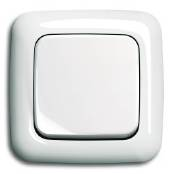 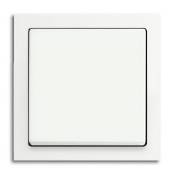 Algemene informatie vooraf over Busch-Jaeger-inbouwschakelmateriaalAlle installatie-oplossingen zijn te leveren, monteren en bedrijfsklaar aan te sluiten. Busch-Jaeger-schakelmateriaal is geschikt voor installatie in inbouwdozen en hollewanddozen.
Installatieapparatuur wordt met schroeven bevestigd in de installatiedoos. Geaarde wandcontactdozen moeten met geïsoleerde inbouwdozen en klemmen voor doorvoerbedrading worden geleverd.Als schakel-, aansluit- en aftakdozen zijn kunststofdozen van ABB met bevestigingsschroeven te gebruiken.
De montagehoogte voor schakelaars en wandcontactdozen bedraagt, tenzij anders gespecificeerd in werktekeningen, vanaf bovenkant afgewerkte vloer: Wandcontactdozen		0,30 m Schakelaars en knoppen 	1,05 m Gebruiksklare aansluiting van alle apparatuur betekent met inbegrip van alle eventueel noodzakelijke doorvoermaterialen en al het overige klein- en kabelmateriaal. Er mag uitsluitend schakelmateriaal worden geïnstalleerd dat, om redenen van algemene veiligheid met de afdekking verwijderd in ingebouwde toestand, volgens DIN VDE 0620/05.92, vanaf de voorzijde veilig is om aan te raken, kabelaansluitingen van schakelmateriaal aan de achterkant, hierdoor kunnen inbouw- en laagspanningsdelen meervoudig gecombineerd worden.
Alle schakelaars en wandcontactdozen zijn vlakliggend met de gestucte of betegelde muur geplaatst. Bij kale, gepleisterde of betegelde muren kunnen de inbouwdozen desgewenst op de kruisvoegen worden geplaatst.De hieronder vermelde installatie-eenheden moeten, tenzij anders vereist, aan de volgende kwaliteitseisen voldoen. Indien andere dan in de planning opgenomen merken worden gebruikt, moet het bewijs van gelijkwaardigheid op basis van alle vereiste eigenschappen worden geleverd bij indiening van de offerte.Merk gepland inbouwprogramma:		Busch-Jaeger Type:				Kleur: